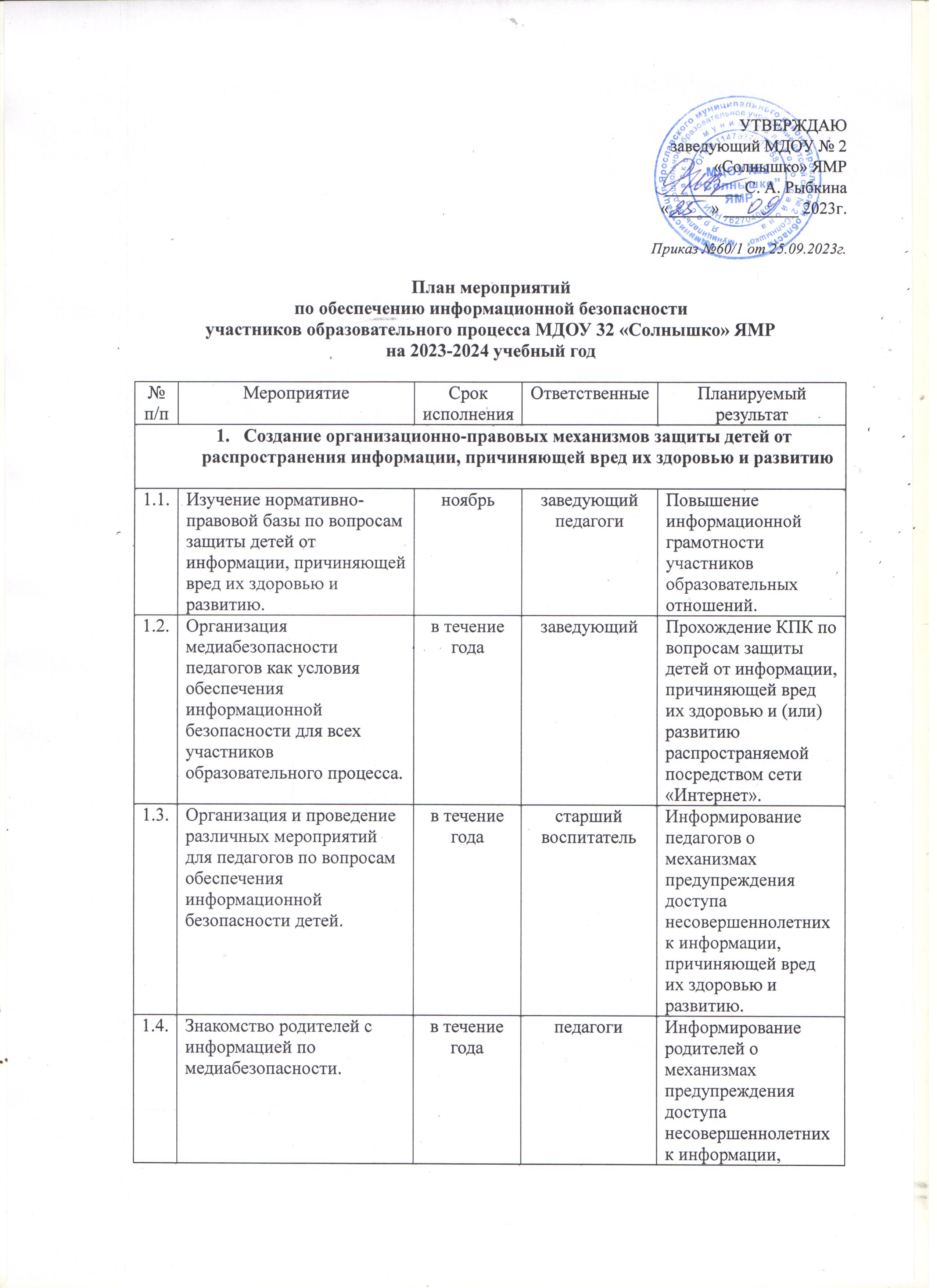 1.5.Участие педагогов в мероприятиях различного уровня, посвященных обеспечению информационной защиты и безопасности.в течение годастарший воспитательпедагогиИнформирование педагогов о механизмах предупреждения доступа несовершеннолетних к информации, причиняющей вред их здоровью и (или) развитию и повышение информационной грамотности родителей. Внедрение систем исключения доступа к информации, несовместимой с задачами гражданского становления детей, а также фильтрации иных устройствВнедрение систем исключения доступа к информации, несовместимой с задачами гражданского становления детей, а также фильтрации иных устройствВнедрение систем исключения доступа к информации, несовместимой с задачами гражданского становления детей, а также фильтрации иных устройствВнедрение систем исключения доступа к информации, несовместимой с задачами гражданского становления детей, а также фильтрации иных устройствВнедрение систем исключения доступа к информации, несовместимой с задачами гражданского становления детей, а также фильтрации иных устройств2.1.Обновление федерального списка экстремистских материалов в электронном и бумажном виде.в течение годазаведующийПовышение информационной грамотности участников образовательных отношений.2.2.Контроль безопасного содержания приобретаемой информационной продукции для детей в соответствии с возрастными категориями.в течение годастарший воспитательОтсутствие в библиотечном фонде  литературы, включенной в список экстремистских материалов.Профилактика у детей интернет-зависимости, игровой зависимости и правонарушений с использованием информационно-телекоммуникационных технологий, формирование у несовершеннолетних навыков ответственного и безопасного поведения в современной информационно-телекоммуникационной среде через обучение их способам защиты от вредной информацииПрофилактика у детей интернет-зависимости, игровой зависимости и правонарушений с использованием информационно-телекоммуникационных технологий, формирование у несовершеннолетних навыков ответственного и безопасного поведения в современной информационно-телекоммуникационной среде через обучение их способам защиты от вредной информацииПрофилактика у детей интернет-зависимости, игровой зависимости и правонарушений с использованием информационно-телекоммуникационных технологий, формирование у несовершеннолетних навыков ответственного и безопасного поведения в современной информационно-телекоммуникационной среде через обучение их способам защиты от вредной информацииПрофилактика у детей интернет-зависимости, игровой зависимости и правонарушений с использованием информационно-телекоммуникационных технологий, формирование у несовершеннолетних навыков ответственного и безопасного поведения в современной информационно-телекоммуникационной среде через обучение их способам защиты от вредной информацииПрофилактика у детей интернет-зависимости, игровой зависимости и правонарушений с использованием информационно-телекоммуникационных технологий, формирование у несовершеннолетних навыков ответственного и безопасного поведения в современной информационно-телекоммуникационной среде через обучение их способам защиты от вредной информации3.1.Проведение в группах старшего дошкольного возраста занятий по теме «Информационная безопасность».в течение годавоспитателиОзнакомление детей с информацией о правилах безопасного поведения в интернет-пространстве и закрепление знаний детей о правилах поведения в интернет пространстве.3.2.Проведение в группах старшего дошкольного возраста бесед по теме «Что лучше: друзья виртуальные или реальные».в течение годавоспитателиОзнакомление детей с информацией о правилах безопасного поведения в интернет-пространстве и закрепление знаний детей о правилах поведения в интернет пространстве.Информационное просвещение граждан о возможности защиты детей от информации, причиняющей вред их здоровью и развитиюИнформационное просвещение граждан о возможности защиты детей от информации, причиняющей вред их здоровью и развитиюИнформационное просвещение граждан о возможности защиты детей от информации, причиняющей вред их здоровью и развитиюИнформационное просвещение граждан о возможности защиты детей от информации, причиняющей вред их здоровью и развитиюИнформационное просвещение граждан о возможности защиты детей от информации, причиняющей вред их здоровью и развитию4.1.Участие в различных мероприятиях (лекториях, семинарах, практикумах, круглых столах и т.д.) по проблемам информационной безопасности для всех участников образовательного процесса.в течение годастарший воспитательИнформирование педагогов о механизмах предупреждения доступа несовершеннолетних к информации, причиняющей вред здоровью и (или) развитию.4.2. Размещение на сайте МДОУ ссылок на электронные адреса по проблемам информационной безопасности для всех участников образовательного процесса.ноябрьстарший воспитательПовышение информационной грамотности участников образовательных отношений.4.3.Размещение на сайте МДОУ материалов, касающихся вопросов защиты детей от распространения вредной для них информации.январьстарший воспитательПовышение информационной грамотности участников образовательных отношений.4.4.Включение в повестку родительских собраний вопросов обеспечения информационной безопасности детей при использовании ресурсов сети Интернет, профилактики у детей интернет- зависимости и правонарушений с использованием информационно-телекоммуникационных технологий, формирование у несовершеннолетних навыков ответственного и безопасного поведения в современной информационно-телекоммуникационной среде.в течение годавоспитателистарший воспитательПовышение информационной грамотности родителей.